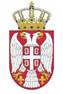 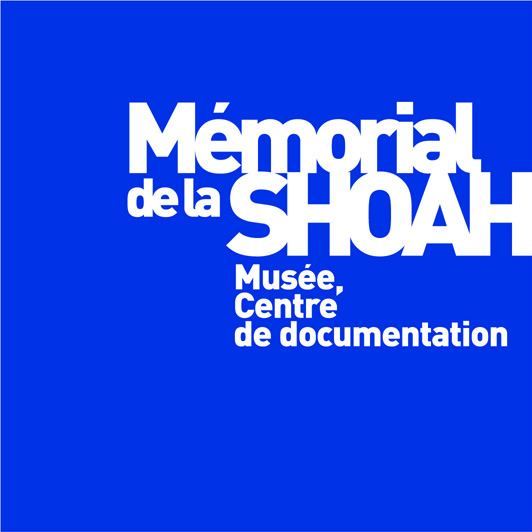 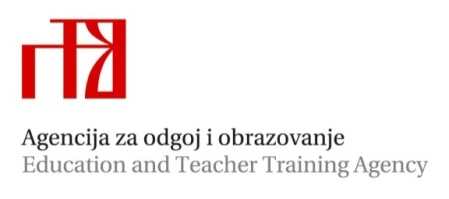 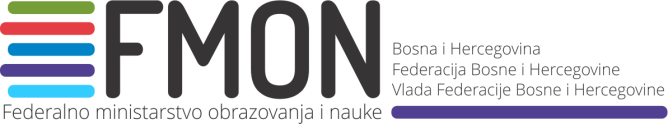 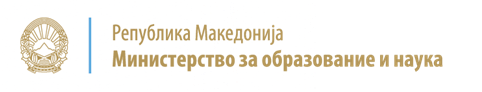 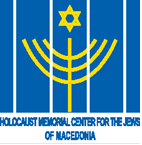 Меморијал Шое(Memorial de la Shoah), Министарство просвете, науке и технолошког развоја Републике Србије, Агенција за одгој и образовање Републике Хрватске, Федерално Министарство образовања и науке Босне и Херцеговине, Министарство образовања и науке Републике Македоније, Меморијални центар холокауста Јевреја из Македонијеуз подршку Министарства спољних послова СР Немачке 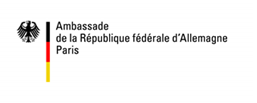 организује стручни семинар:Балкан, холокауст и масовни злочини током Другог светског рата
Београд,  3. -  6. октобар 2016. године Број учесника: 		50наставника Радни језици:		Француски, Енглески, Српски, Хрватски, БосанскиОрганизатори:		Дирекција за међунаросне односе Меморијала Шое				Министарство просвете, науке и технолошког развоја Републике СрбиDatumi:            		Понедељак, 3. октобар – четвртак 6. октобар 2016.Место одржавања:                 Скупштина Републике Србије, Краља Милана  14Координатори:		Биљана Стојановић, Сектор за међународну сарадњу и европске интеграције Министарства просвете, науке и технолошког развојаБруно Боаје(Bruno Boyer), Меморијал ШоеМодератор:			Бруно Боаје, Меморијал Шое14.30 – 15.30	Отварање	Гордана Предић, државни секретар у Министарству просвете, науке и технолошког развоја	Кристин Моро, (Christine Moro)амбасадор Француске у Републици СрбијиАкселДитман, (Axel Dittmann )амбасадор Немачке у Републици СрбијиРубенФукс, председник Савеза Јеврејских општина Србије Биљана Стојановић, Министартсво просвете, науке и технолошког развојаРСБруно Боаје, (Bruno Boyer) Меморијал Шое
15.00 – 16.30	Антисемитизам у Европи између два светска рата и Јевреји у Краљевини Југославији Др Милан Кољанин,Институт за савремену историју
16.45 – 18.30		Радионица:Изазови едукације о Холокауст			Проф. др Марко Шуица, Филозофски факултет Универзитета у Београду 9.00– 10.30		Ауторитативни режими,компаративни приступ – НХД, Бугарска и Мађарска 10.45 – 12.15		Холокауст у НДХ за време окупације Србије и Македоније 			Проф. др Милан Ристовић,Филозофски факултет Универзитета у Београду13.30 – 15.00Безбедност, идеологија и виктимизација цивила у Југолавији, 1941-45 Др Томислав Дулић, Универзитет у Упсали15.15 – 16.45               Јевреји и грађански рат у Србији 			Доц. др Алексеј Тимофејев, Филозофски факултет Универзитета у Београду17.00 – 18.30		Радионица: Како подучавати и учити о Холокаусту – жртве, починиоци, посматрачи и спаситељи Валерија ТуркПресечкиРадионица: Како се носити са уџбеницима?Проф. др Дубравка Стојановић, Филозофски факултет Универзитета у Београду9.00 – 10.30	НДХ:Репресивне политике и истребљења	Др Горан Хутинец, Филозофски факултет Свеучилишта у Загребу10.45 – 12. 15		Геноцид над Ромима-Синтима			Др Милован Писари, Центар за истраживање и едукацију о холокаусту13.30 – 15.00		Како је Недићев режим сарађивао са нацистима 			Др Олга Пинтар Манојловић,Институт за новију историју Србије 15.00 – 16.15		Процеси подсећања на Балкану			Др Радмила Радић, Институт за новију историју Србије16.00 – 19.00		Посета месту некадашњег логора "Топовске шупе" и стратишта                                    "Јабука" 9.00 – 10.30	У којој мери су ратови деведесетих повезани са масовним насиљем четрдесетих година.			Симон Рико (Simon Rico), Courrier des Balkans10.30- 13.00	Радионица1: Приказивање антисемитизма од нацистичке пропаганде до дигиталног доба ФабрисТешер(Fabrice Teicher)Радионица 2: Како подучавати и учити о холокаусту у складу са смерницама ИХРА (Међународна алијанса за сећање на холокауст) 			Лоранда Милетић, Агенција за одгој и образовање Републике Хрватске13.00 – 14.00		ЗакључциПонедељак, 3. октобар 2016.Уторак, 4. октобар 2016.Среда, 5. октобар 2016.Четвртак, 6. октобар 2016.